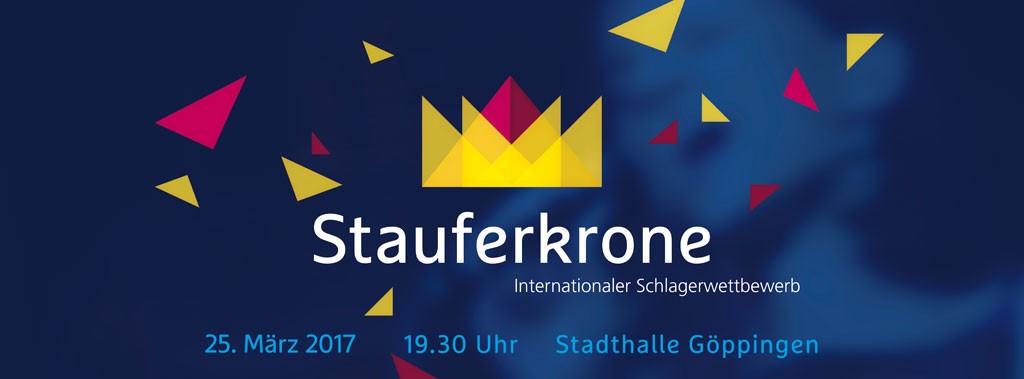 Medieninformation 05/16
7. April 2016Frau Wäber reizt die „Stauferkrone“Bekannteste Landfrau Deutschlands beim Schlagerwettbewerb in GöppingenNeben Showstar Andy Borg wartet der Internationale Schlagerwettbewerb Stauferkrone am 25. März 2017 in der Göppinger Stadthalle mit einem weiteren prominenten Gast auf: Frau Wäber alias Hansy Vogt soll das Publikum auf den Wettbewerb einstimmen. Ob Frau Wäber auch beim Wettbewerb  selbst antreten wird, steht noch nicht fest. Die „Stauferkrone“ 2017 lockt die Prominenz aus der Schlagerbranche nach Göppingen. Nach Andy Borg, der das Showprogramm mit einem knapp einstündigen Auftritt bestreitet,  findet ein weiterer prominenter Gast den Weg nach Göppingen. Frau Wäber, immer auf der Suche nach dem Mann für Leben, will ihre große Liebe nun bei der „Stauferkrone“ finden.  Die „bekannteste Landfrau Deutschlands“ (Frau Wäber über Frau Wäber) tanzt, plaudert und singt und bringt jeden Saal in Schwung. Gerne erzählt Frau Wäber von ihren besonderen Begegnungen. Dieses Mal will sie auf keinen Fall die „Stauferkrone“ verpassen, nachdem sie doch bei der Erstausgabe im Oktober vergangenen Jahres zum falschen Datum nach Göppingen anreiste. Frau Wäber, selbsterklärte Verehrerin  von Andy Borg, hofft, in Göppingen ihrem Idol ganz nahe sein zu können.Die Veranstalter der „Stauferkrone“ 2017 haben  weitere Details für den nächstjährigen Wettbewerb bekanntgegeben. So wird der TV-Entertainer und Frontmann der Stimmungsband „Die Feldberger“, Hansy Vogt, in der Jury Platz nehmen. Vogt wird außerdem am Vorabend das Branchentreffen im Gemeindehaus in Gammelshausen moderieren, zu dem gut 200 Teilnehmer erwartet werden. Der Showmaster, der seit zehn Jahren auch als Schwarzwaldbotschafter durch Deutschland reist, ist von der Idee der „Stauferkrone“ voll überzeugt und macht schon seit Wochen musikalische Weggefährten auf den Wettbewerb aufmerksam. Überdies bietet Vogt dem Gewinner der nächstjährigen Stauferkrone ein eintägiges Bühnencoaching.Neben Andy Borg und Hansy Vogt ist nach Angaben der Organisatoren auch die Verpflichtung des populären Radiomoderators Michael Branik in trockenen Tüchern. Wie bei der „Stauferkrone“-Premiere im vergangenen Jahr wird Branik am 25. März 2017 in der Göppinger Stadthalle durch das Programm des Schlagerwettbewerbs führen. Branik hatte die Organisatoren nach dem gelungenen Auftakt des Wettbewerbs ermuntert, weiterzumachen. „Deutschland braucht  solch eine Veranstaltung“, so der Radiomann aus Stuttgart.Info Karten für die Stauferkrone“ am 25. März 2017 gibt es unter www.easyticket.de, sowie im NWZ-Verlagshaus in der Rosenstraße 24 in Göppingen und im i-Punkt im Göppinger Rathaus.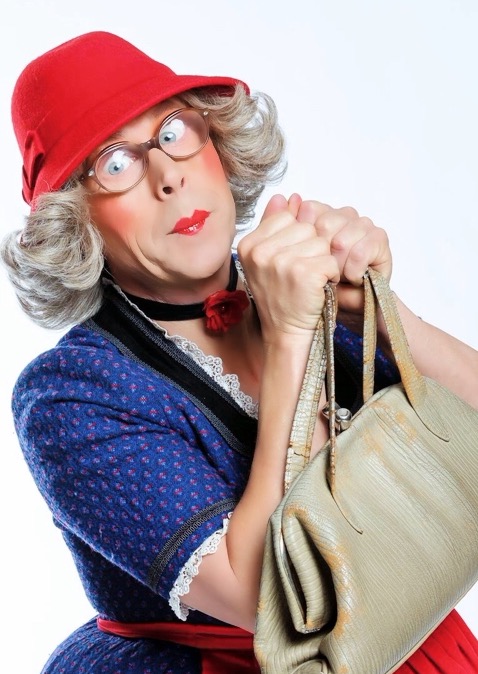 Frau Wäber kommt zur“Stauferkrone“Kontakt: Maitis Media Verlagsgesellschaft mbH, Fasanenstr.15, 73035 Göppingen, Telefon: 07161/944521, Mail: info@maitis-media.de, Fax: 07161/9830088
Web: www.maitis-media.de – www.stauferkrone.de